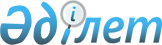 Об изменении и установлении границ некоторых населенных пунктов сельских округов Куркелес, Тегисшил, Сарыагашского района Туркестанской областиСовместные постановление акимата Сарыагашского района Туркестанской области от 25 декабря 2023 года № 475 и решение Сарыагашского районного маслихата Туркестанской области от 22 декабря 2023 года № 13-101-VIII. Зарегистрировано в Департаменте юстиции Туркестанской области 26 декабря 2023 года № 6437-13
      В соответствии с пунктами 1, 5 статьи 108 Земельного кодекса Республики Казахстан, подпунктом 3) статьи 12 Закона Республики Казахстан "Об административно-территориальном устройстве Республики Казахстан" акимат Сарыагашского района ПОСТАНОВЛЯЕТ и Сарыагашский районный маслихат РЕШИЛ: 
      1. Изменить и установить границы следующих населенных пунктов сельских округов Куркелес, Тегисшил Сарыагашского района Туркестанской области:
      1) изменить границы населенного пункта Ак уй сельского округа Куркелес путем включения 344,32 гектара земель сельскохозяйственного назначения Сарыагашского района в границы населенного пункта Ак уй сельского округа Куркелес, установив границы общей площадью 640,57 гектаров;
      2) изменить границы населенного пункта Береке сельского округа Куркелес путем включения 92,15 гектара земель сельскохозяйственного назначения Сарыагашского района в границы населенного пункта Береке сельского округа Куркелес, установив границы общей площадью 220,9116 гектаров;
      3) изменить границы населенного пункта Таскескен сельского округа Тегисшил путем включения 99,63 гектара земель сельскохозяйственного назначения Сарыагашского района в границы населенного пункта Таскескен сельского округа Тегисшил, установив границы общей площадью 577,83 гектаров.
      2. Контроль за исполнением настоящего совместного постановления акимата Сарыагашского района и решения Сарыагашского районного маслихата возложить на курирующего заместителя акима района.
      3. Настоящее совместное постановление акимата Сарыагашского района и решение Сарыагашского районного маслихата вводится в действие по истечении десяти календарных дней после дня его первого официального опубликования.
					© 2012. РГП на ПХВ «Институт законодательства и правовой информации Республики Казахстан» Министерства юстиции Республики Казахстан
				
      Аким Сарыагашского района, Туркестанской оласти

А. Абдуллаев

      Председатель маслихата

С. Таскулов
